Guía N° 2 – Los acordes y cómo se tocan los instrumentos – Segundo TrimestreCon esta canción aprenderemos varias cosas como: Lo que es el cifrado americano y aplicar su lectura en la canción (descifrar que acorde representa). Aprender los acordes de Mib Mayor, Sib menor, Fa menor (o Re Mayor, La menor, Mi menor en guitarra con capo) Conocer de las notas que componen los acordes Mib Mayor, Sib menor, Fa menor.Aprender a tocar la guitarra, bajo o teclado. Aprender la letra de la canción. Clocks – ColdplayINTRO: D  Am  Am  EmESTROFA:D=Eb                       Am=Bbm         Am=Bbm        Em=FmLights go out and I can't be saved, tides that I tried to swim againstD=Eb                Am=Bbm         Am=Bbm        Em=FmBrought me down upon my knees, oh I beg I beg and plead -singingD=Eb                  Am=Bbm         Am=Bbm        Em=FmCome out  of the things unsaid, shoot an apple off my head - and aD=Eb             Am=Bbm         Am=Bbm        Em=FmTrouble that can't be named, tigers waiting to be tamed - singingCORO:D=Eb   Am=Bbm  Am=Bbm Em=Fm  You                                                  are         x2       INTRO: (tocar 1 veces)ESTROFA:D=Eb               Am=Bbm         Am=Bbm        Em=FmConfusion never stops, closing walls and ticking clocks - gonnaD=Eb              Am=Bbm         Am=Bbm        Em=FmCome back and take you home, I could not stop that she now know - singingD=Eb             Am=Bbm         Am=Bbm        Em=FmCome out upon my seas, curse missed opportunities - am ID=Eb           Am=Bbm         Am=Bbm        Em=FmA part of the cure, or am I a part of the disease? - singingCORO: (Tocar 1 veces) PUENTE:      Fmaj7=Gbmaj7                 C=Db     Fmaj7 =Gbmaj7x4///  And nothing else compares ///                           INTRO: (Tocar 1 veces)FINAL:      D=Eb  Am=Bbm  Am=Bbm   Em=Fm////Home, home, where I wanted to go////Acordes Guitarra 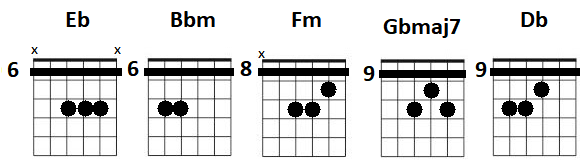 Acordes Guitarra con Cejillo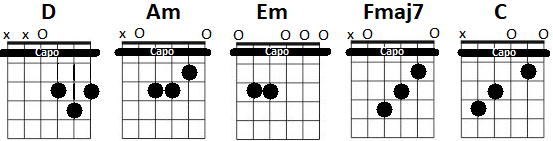 Rasgueo de guitarraNotas teclado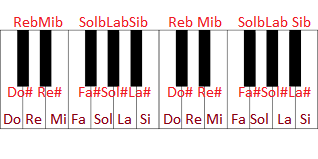 Acordes teclado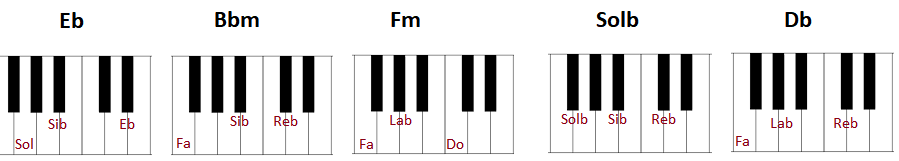 Melodía teclado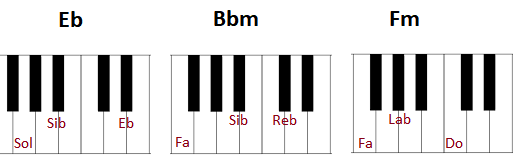 Aplicación 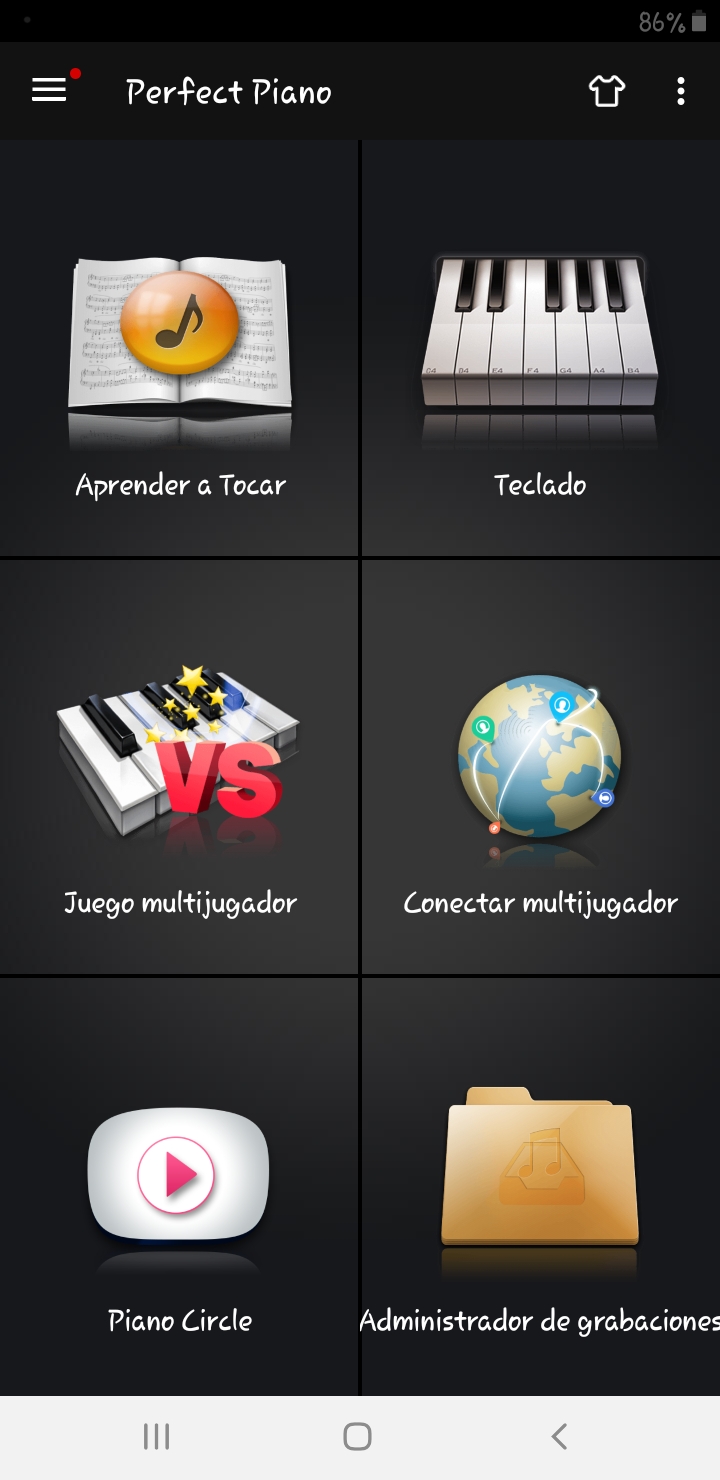 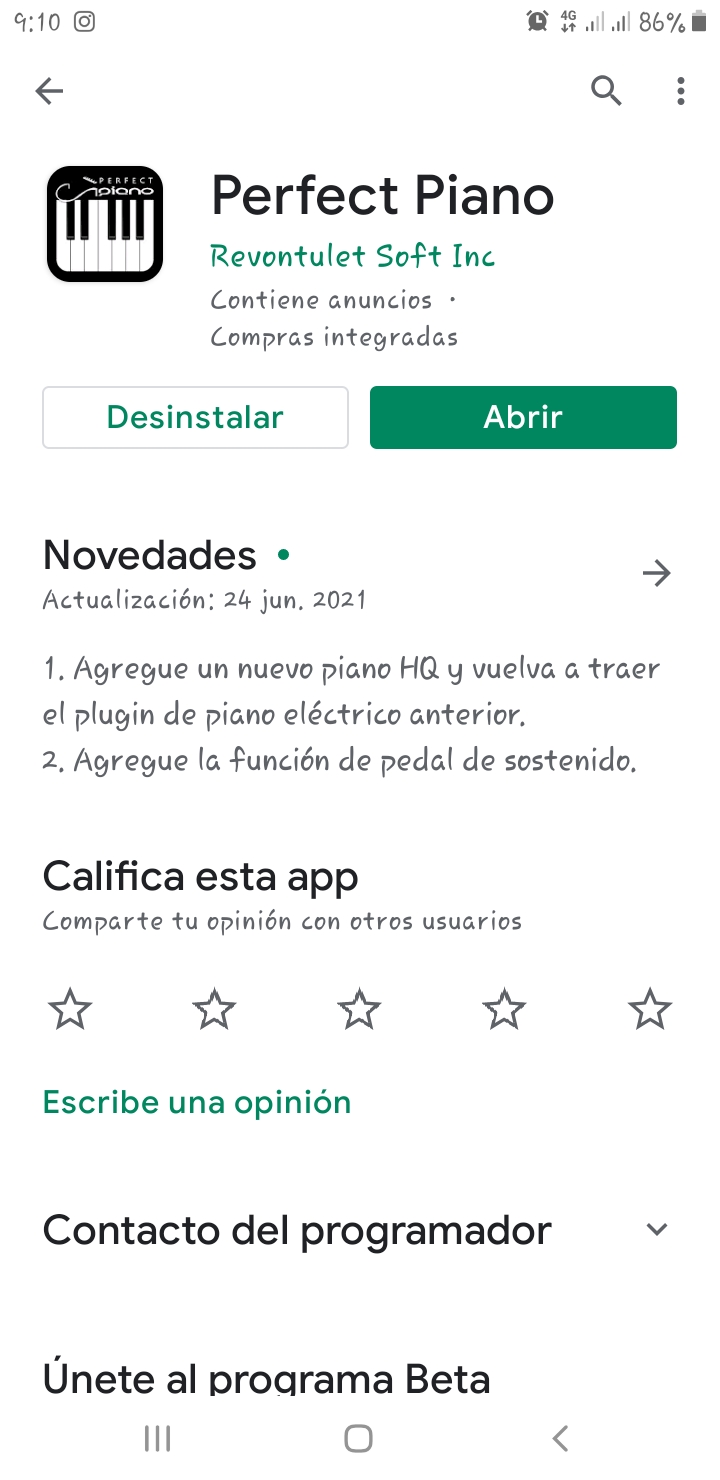 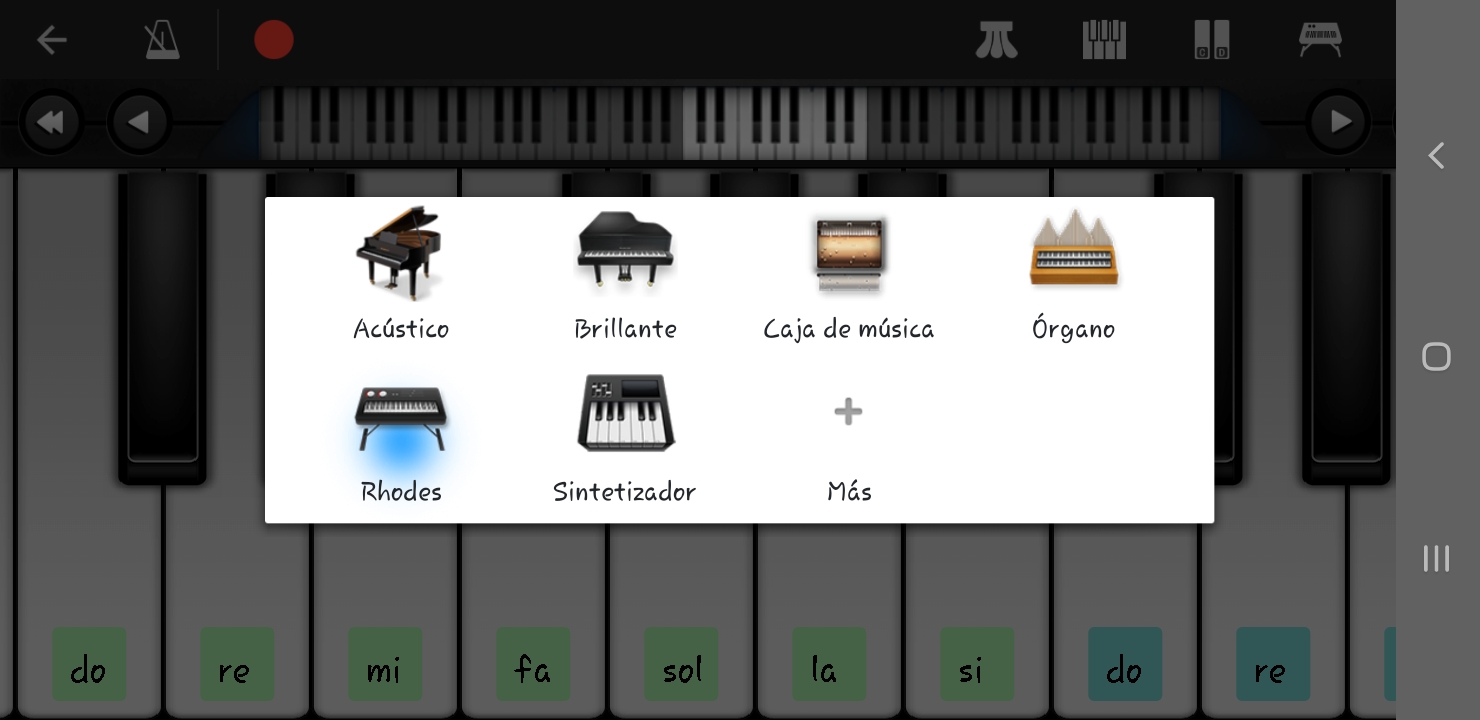 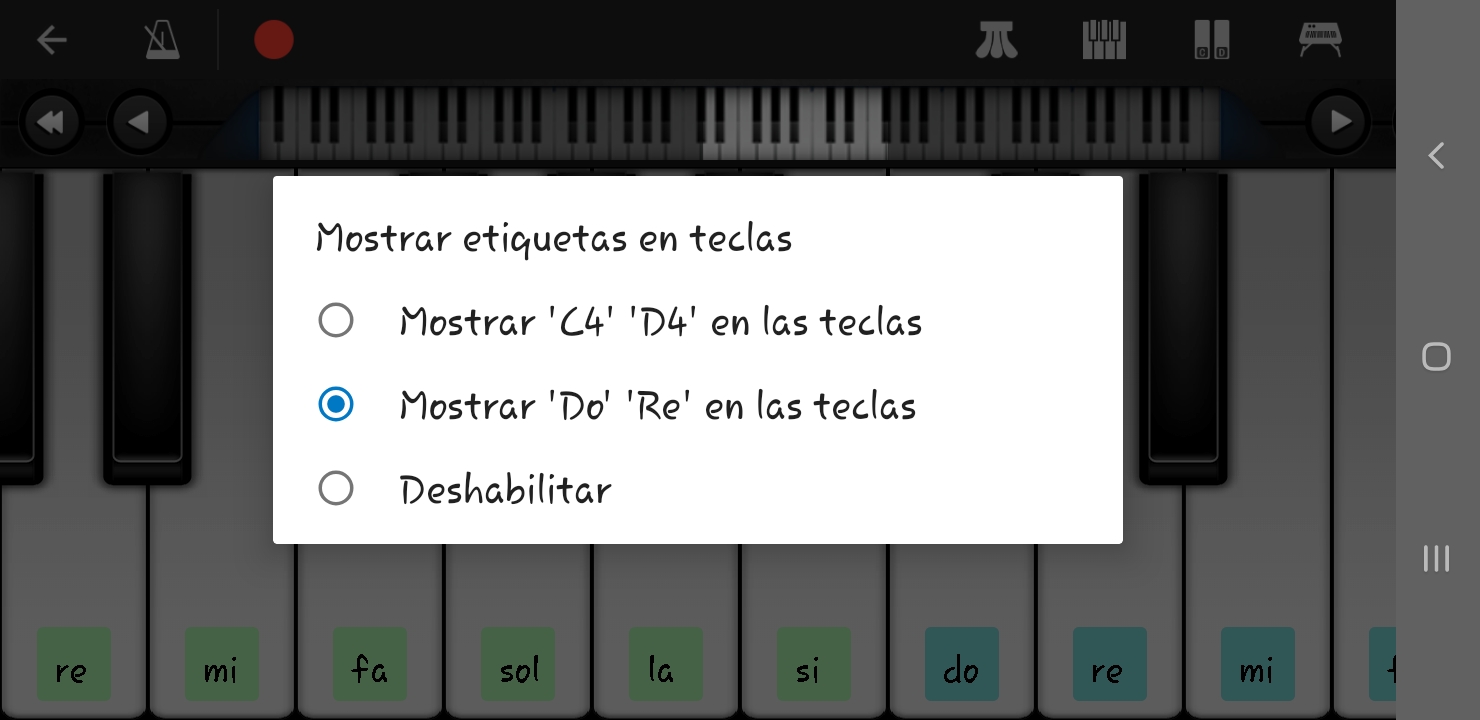 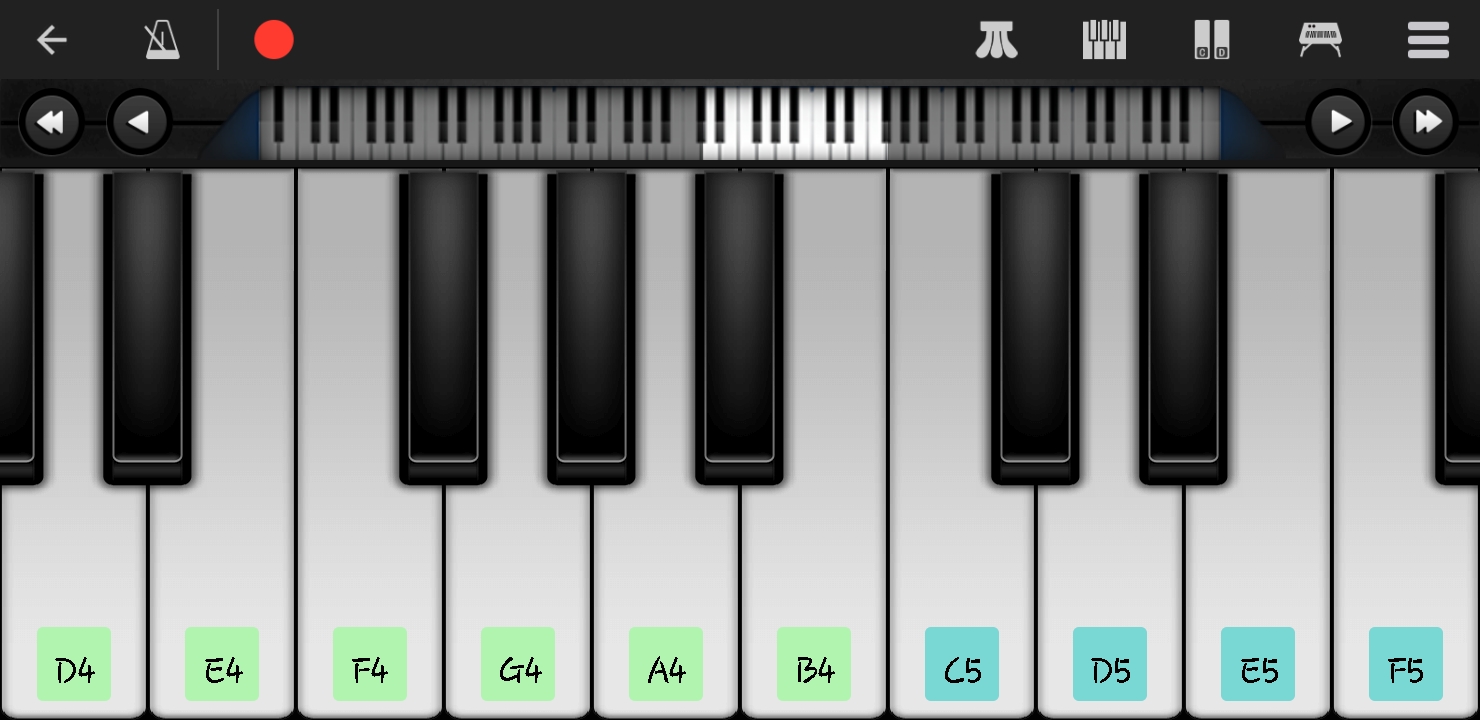 Objetivo del aprendizajeIndicacionesOA 03: Escucha la canción que trabajaremos.Elige que instrumento tocaras (esto dependerá si tienes más de un instrumento) o si cantaras la canción. (Si no tienes ningún instrumento y no quieres cantar pero cuentas con un celular o Tablet, puedes descargar una app que explicaré al final de la guía)Lee atentamente las indicaciones de la guía.¡A cantar y tocar la canción!Ante duda o consulta, escribir a mi correo (está escrito den la parte superior de la guía).